Спасение культурных памятников.Начинались мероприятия по укрытию памятников, разумеется, с решения горисполкома, утверждавшего список объектов и исполнителей работ.. Укрывались памятники по разному, в зависимости от их особенностей. Проще всего было укрывать сравнительно небольшую скульптуру (особенно, если художественной ценности не представлял ее постамент). Такие статуи просто снимали с постамента и зарывали в землю. Сложнее было, если статуя была большой и с постамента снять ее было затруднительно (или сам постамент так же представлял художественную ценность). Тогда вокруг статуи возводили защитный стакан из дерева, который засыпался песком. Еще сложнее было укрытие обелисков. Понятно, что снять Александрийскую колонну с постамента было нереально, строить вокруг нее ящик - тоже. Поэтому, на колонну установили систему растяжек, которая повышала устойчивость Памятника.Сложнее всего дело обстояло с домами. Укрыть их было невозможно, но можно было их замаскировать.  С воздуха вместо Адмиралтейства был виден парк.Отдельно велись работы по укрытию позолоченных куполов и шпилей города, при это применялись два способа - купола и шпили, покрытые сусальным золотом, укрывали чехлами, а купола Исаакиевского и Петропавловского соборов, позолоченные путем гальванопластики, просто красили масляной краской. Для исполнения этих работ привлекли спортсменов-альпинистов - участников спортивной секции ДСО "Искусство": пианистку О. А. Фирсову, секретаря ДСО А. И. Пригожеву, сотрудника киностудии Ленфильм А. А. Зембу, младшего лейтенанта М. М. Боброва, виолончелиста М. И, Шестакова, художницу Т. Э. Визель. Руководили бригадой архитектор С. Н. Давыдов и инженер Л. А. Жуковский.Огромный ущерб в блокаду был нанесён историческим зданиям и памятникам Ленинграда. Он мог бы быть ещё бо́льшим, если бы не были предприняты весьма эффективные меры по их маскировке. Самые ценные памятники, например, памятник Петру I рядом с Исаакиевским собором, были спрятаны. Но самый большой, невосполнимый ущерб был причинён историческим зданиям и памятникам, находившимся в занятых немцами пригородах Ленинграда. Были разрушены Большой Екатерининский дворец в Царском селе, Большой дворец в Петергофе. Знаменитая Янтарная комната, подаренная Петру I королём Пруссии, была целиком вывезена немцами.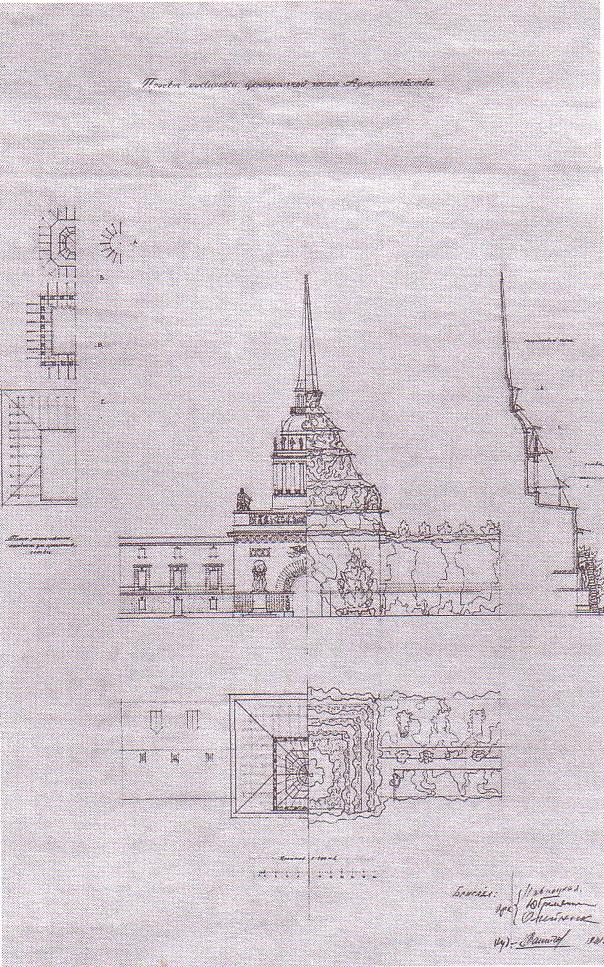 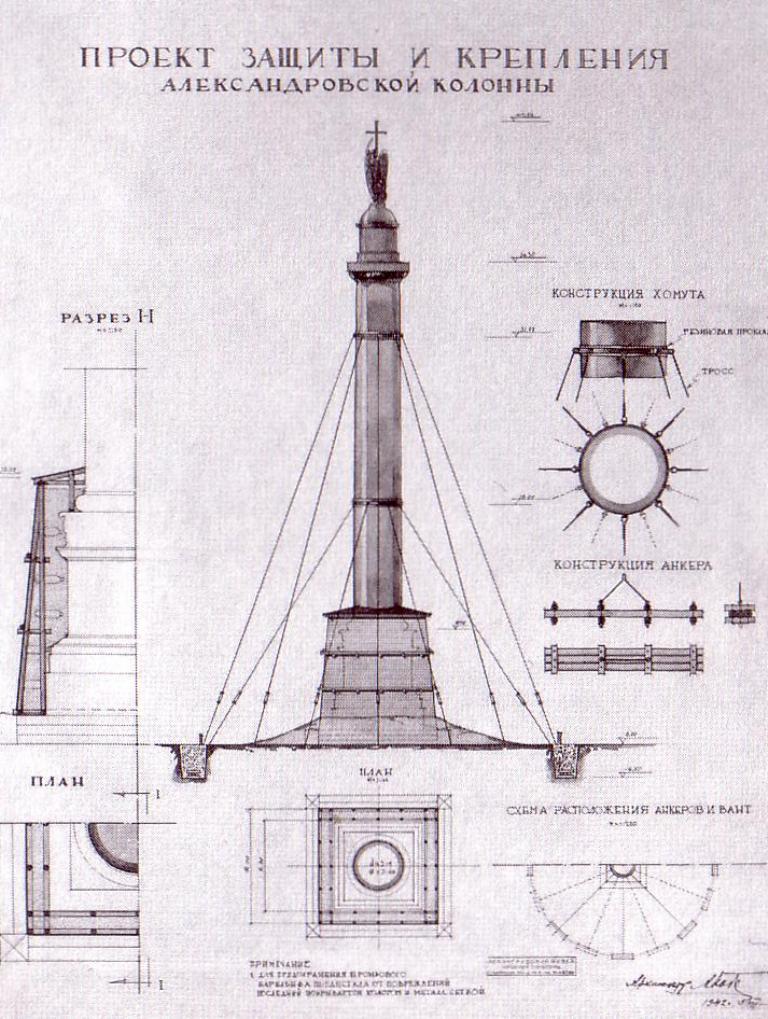 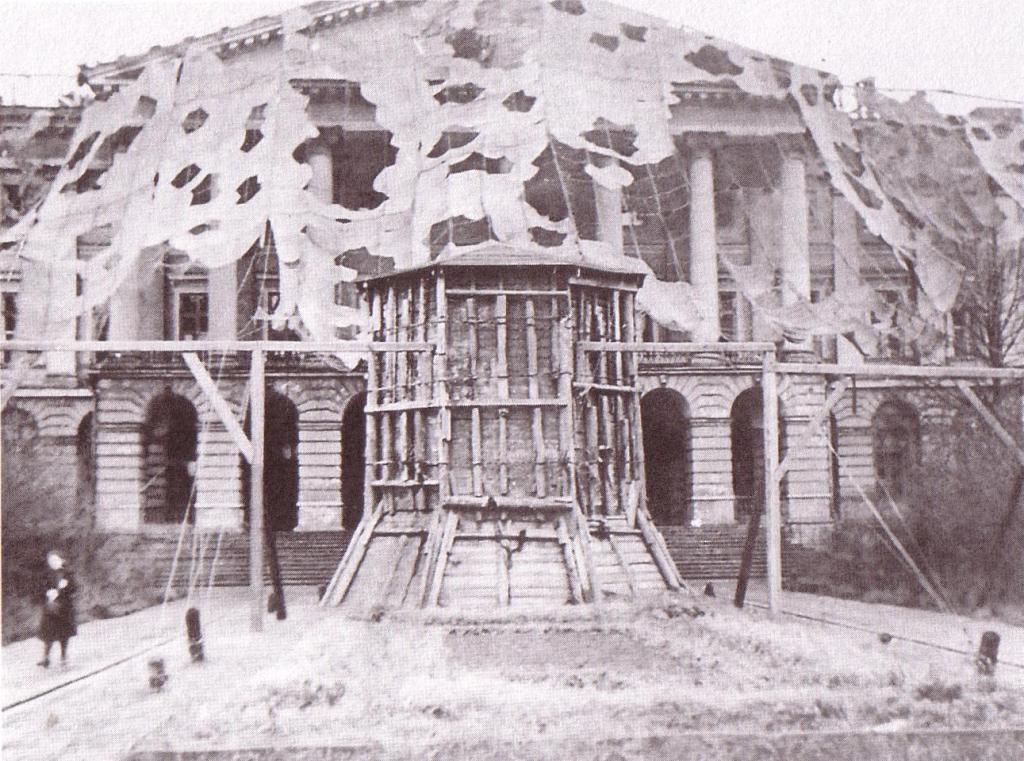 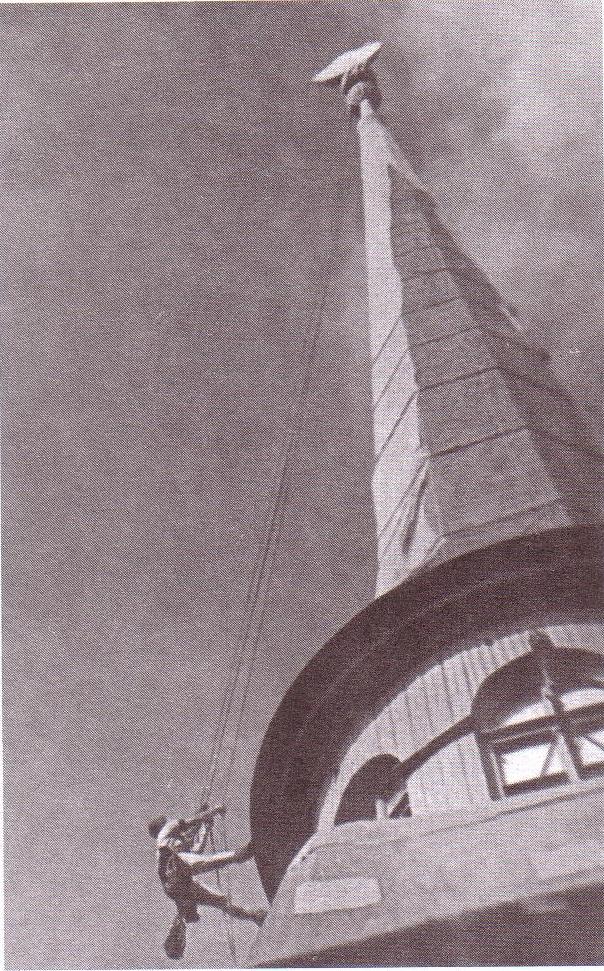 